Ilyenek vagyunkEmberi tulajdonságok és azok értelmezésePozitív: Negatív:Hogy jellemeznéd a barátodat?Számot kap mindenki az osztályban. Párokat alkotnak: egy páros választ egy páratlan számút. Egymásra nézve :  Azt szeretem benned, hogy............Nem tetszik, mikor.....SMS – Kedves üzenet	Csak a tények	FelháborodásElolvassuk A hercegnő és a boszorkány c. mesét.Az osztály kotyvaléka: ......(A táblára két hatalmas üveget rajzolunk. Mindenki beleírja, ami számára ellenszenves.Elixírt készítünk…….(csak jó, számukra kedvező összetételeket tartalmaz).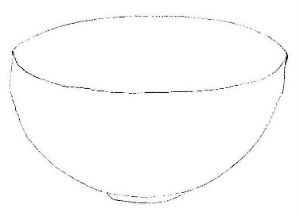                            Elixír					       Kotyvalék